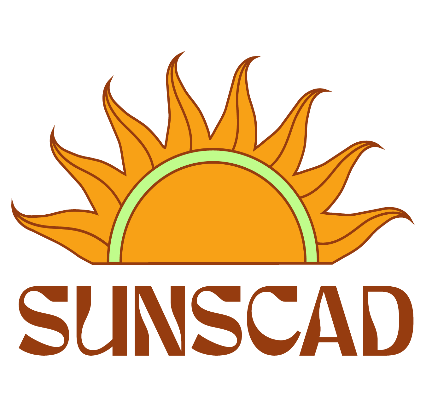 Executive Meeting Minutes                                                              	Date: Oct 30, 2023Present:  Alexandra, Chris, Tara, OwenRegrets: Absent: Chair: OwenSecretary: TaraOwen calls the meeting to order at 12:14pmOwen begins the meeting by recognizing we are situated on unceded and unsurrendered Mi’kmaq territory, which is covered under the Peace and Friendship Treaties since 1725. It is our responsibility to understand our relationship with the land as stewards, arrivants, and settlers.Agenda:    Chris motions to approve the agenda, Alexandra seconds, unanimous. Motion passedMinutes:   Alexandra motions to approve the last meetings, Chris seconds, unanimous. Motion passedSignatures:                                                                                                              	____________________________                      ____________________________    	Exec Member                                 	    Resource CoordinatorReportsAlexandraAttended an alumni meetupGot an SUOCAD contactKept track of emailsChrisUpdated PosterSpoke to Students interested in Running for SUNSCADStarted to clean other office Did Office hours Discuss Banked HoursDiscussion occurred regarding clearing up banked hours and having a time in the meetings to review everyone’s carry forward hours. As well as to maybe have a cap on the carry forward hours. We should also look at having people doing office hours at the school again. Want to have this a continuing discussion and take into account updating the bylaws and sending them to the Joint Stock Registry for approval.Discuss Financial ReportingWants to reiterate the importance of discussing where we actually are, Ex. Carry forward hours Still waiting for a financial review to come back from the financial advisorsJobs & Website & Handbook/AgendaWe should look at updating the job descriptions on the websiteLook at maybe doing the Handbooks again in the spring and look at what other universities are doing to give us inspirationWe still do have the previous drafts so this might be an easier thing to do than one would think.We should look at having a handbook for just the exec to help them Look at different printing options as what we would be doing would be a bulk buy.Discussed the actual info we would like to have in it as well as the NSCAD resources we might be able to use along with external print option like Staples.Discussed ideas about size etc…Chris will research some prices and get back to us next weekSenate Research CommitteeAlways occurs on Tues between 12-1. Alexandra will not be able to go to this meeting and is hoping Chris will be able to attend. The next meeting will be Nov 7th 12-1. Chris is unable to attend, so Alexandra will contact them and send her regrets. We will have a new exec take this on after our election is doneSUOCADThe Resource Coordinator at OCAD graduated from NSCAD and also graduated from the same high school as alexandra. Alexandra is thinking of putting together a list of resources that exec would be able to easily use instead of bugging TaraIn the past SUNSCAD was in contact with OCAD regarding OCAD’S concerns with the Mindful Campus Initiative and how that money was being spentPoster Designer HonorariumChris has contacted Julian twice and hasn’t heard back from them regarding getting the original poster to make changes. They are a very busy individual!Chris motions to pay Julian $100 honorarium for designing 2 election posters, Alexandra seconds, unanimous motion passed.AnnouncementsTara is taking Thur off sick because she has to euthanize her dog.Owen motions to adjourn the meeting, Chris seconds. Meeting adjourned at 1:02pm